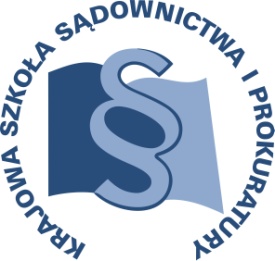 OSU-III-401-305/2016				                Lublin, 13 lipca 2016 r.Sygn. szkolenia K6/G/16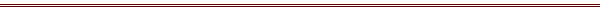 P R O G R A MSZKOLENIA DLA SĘDZIÓW I ASESORÓW SĄDOWYCH ORZEKAJĄCYCH W WYDZIAŁACH KARNYCH ORAZ PROKURATORÓW 
Z OBSZARU APELACJI RZESZOWSKIEJTEMAT SZKOLENIA:„Konsekwencje członkostwa w Unii Europejskiej dla praktyki orzeczniczej sędziów i pracy prokuratorów”DATA I MIEJSCE:2 listopada 2016 r.			Sąd Okręgowy w RzeszowiePlac Śreniawitów 335-959 Rzeszówsala konferencyjna nr 248 – II piętroORGANIZATOR:Krajowa Szkoła Sądownictwa i ProkuraturyOśrodek Szkolenia Ustawicznego i Współpracy MiędzynarodowejKrakowskie Przedmieście 62, 20 - 076 Lublin  tel. 81 440 87 10						fax. 81 440 87 11OSOBY ODPOWIEDZIALNE ZE STRONY ORGANIZATORA:merytorycznie: 					- organizacyjnie:prokurator Beata Klimczyk 			gł. specjalista Artur Nakoniecznytel. 81 440 87 34 				tel. 81 440 87 21
e-mail: b.klimczyk@kssip.gov.pl  		e-mail: a.nakonieczny@kssip.gov.pl  WYKŁADOWCY:Rafał Kierzynka 	doktor nauk prawnych, sędzia Sądu Okręgowego w Gorzowie Wlkp., główny specjalista w Wydziale Europejskiego i Międzynarodowego Prawa Karnego Departamentu Legislacyjnego Ministerstwa Sprawiedliwości, przedstawiciel Polski w instytucjach Rady Europy i Unii Europejskiej zajmujących się prawem karnym, autor publikacji nt. prawa europejskiego. Tomasz Ostropolski 	doktor nauk prawnych, Naczelnik Wydziału Europejskiego i Międzynarodowego Prawa Karnego w Departamencie Legislacyjnym Ministerstwa Sprawiedliwości, przedstawiciel Polski w instytucjach Rady Europy i Unii Europejskiej zajmujących się prawem karnym, autor publikacji nt. prawa europejskiego. Zajęcia prowadzone będą w formie seminarium i warsztatówPROGRAM SZCZEGÓŁOWYŚRODA:		2 listopada 2016 r.9.00 – 11.15	Stosowanie prawa UE przez praktyków sądownictwa i prokuratury w Polsce 	Seminarium, obejmujące wspólne rozwiązywanie kazusów ilustrujących poszczególne zagadnieniaTraktat z Lizbony i jego skutki dla praktyków wymiaru sprawiedliwości  Prounijna wykładnia prawa krajowego Zasada pierwszeństwa prawa unijnego Bezpośrednia skuteczności prawa unijnego Pytania prejudycjalne do Trybunału Sprawiedliwości UE Prowadzący:Grupa I – Rafał KierzynkaGrupa II – Tomasz Ostropolski11.15 – 11.30	przerwa na kawę lub herbatę	
11.30 – 13.15 	Zajęcia warsztatowe Samodzielne rozwiązywanie kazusów przez uczestników Podsumowanie warsztatów i omówienie podstawowych problemów Prowadzący:Grupa I – Rafał KierzynkaGrupa II – Tomasz Ostropolski13.15 – 13.45 	przerwa na kawę lub herbatę13.45 – 14.15     Europejski nakaz aresztowania Przesłanki wydania ENA Procedura w przedmiocie wydania i wykonania ENAPrzesłanki odmowy wykonania ENAProwadzący:Grupa I – Rafał KierzynkaGrupa II – Tomasz Ostropolski14.15 – 14.45 	Wzajemne uznawanie kar pozbawienia wolności w UEPrzesłanki wystąpienia o wykonanie kary Procedura w przedmiocie wystąpienia o wykonanie i wykonania karyPrzesłanki odmowy wykonania karyProwadzący:Grupa I – Rafał KierzynkaGrupa II – Tomasz Ostropolski14.45 – 15.15	Wzajemne uznawanie kar o charakterze pieniężnym w UE Pojęcie kary o charakterze pieniężnym Przesłanki wystąpienia o wykonanie kary Procedura w przedmiocie wystąpienia o wykonanie i wykonania karyPrzesłanki odmowy wykonania karyProwadzący:Grupa I – Rafał KierzynkaGrupa II – Tomasz Ostropolski15.15 – 15.45 	Wzajemne uznawanie pozostałych orzeczeń karnych w UE – przegląd istniejących rozwiązań Wzajemne uznawanie kar i środków probacyjnych Wzajemne uznawanie przepadku Wzajemne uznawanie wolnościowych środków zapobiegawczych Europejski nakaz ochrony Prowadzący:Grupa I – Rafał KierzynkaGrupa II – Tomasz Ostropolski_________________________________________________________________________Program szkolenia dostępny jest na Platformie Szkoleniowej KSSiP pod adresem:http://szkolenia.kssip.gov.pl/login/oraz na stronie internetowej KSSiP pod adresem: www.kssip.gov.plZaświadczenie potwierdzające udział w szkoleniu generowane jest za pośrednictwem Platformy Szkoleniowej KSSiP. Warunkiem uzyskania zaświadczenia jest obecność na szkoleniu oraz uzupełnienie znajdującej się na Platformie Szkoleniowej anonimowej ankiety ewaluacyjnej (znajdującej się pod programem szkolenia) dostępnej w dniach 
od 2 listopada 2016r. do 2 grudnia 2016r.Po uzupełnieniu ankiety zaświadczenie można pobrać i wydrukować z zakładki 
„moje zaświadczenia”.